UNIVERSIDADE FEDERAL DO OESTE DO PARÁ 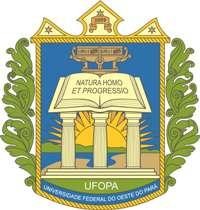 COMISSÃOPERMANENTE DE PROCESSOS SELETIVOS- CPPSPRÓ- REITORIA DE ENSINO DE GRADUAÇÃO- PROENPROCESSO SELETIVO REGULAR 2021CADASTRO ACADÊMICOCURSO:CURSO:CAMPI:CAMPI:GRUPO DE COTAGRUPO DE COTAGRUPO DE COTADADOS PESSOAISDADOS PESSOAISDADOS PESSOAISDADOS PESSOAISDADOS PESSOAISDADOS PESSOAISDADOS PESSOAISDADOS PESSOAISDADOS PESSOAISDADOS PESSOAISDADOS PESSOAISDADOS PESSOAISDADOS PESSOAISDADOS PESSOAISDADOS PESSOAISDADOS PESSOAISDADOS PESSOAISCPFCPFNomeNomeNome socialNome socialData de Nascimento:Data de Nascimento:Data de Nascimento:Sexo: (  ) Feminino (  ) MasculinoSexo: (  ) Feminino (  ) MasculinoSexo: (  ) Feminino (  ) MasculinoSexo: (  ) Feminino (  ) MasculinoSexo: (  ) Feminino (  ) MasculinoSexo: (  ) Feminino (  ) MasculinoSexo: (  ) Feminino (  ) MasculinoSexo: (  ) Feminino (  ) MasculinoSexo: (  ) Feminino (  ) MasculinoNacionalidade (país):Nacionalidade (país):Nacionalidade (país):Estado Civil:Estado Civil:Estado Civil:Naturalidade (cidade):Naturalidade (cidade):Naturalidade (cidade):Estado (UF):Estado (UF):Estado (UF):FiliaçãoFiliaçãoMãe:FiliaçãoFiliaçãoPai:Pessoa com Deficiência:Pessoa com Deficiência:Pessoa com Deficiência:Pessoa com Deficiência:(   ) Não(   ) Não(   ) Sim: Qual?:(   ) Sim: Qual?:(   ) Sim: Qual?:(   ) Sim: Qual?:(   ) Sim: Qual?:(   ) Sim: Qual?:(   ) Sim: Qual?:(   ) Sim: Qual?:(   ) Sim: Qual?:(   ) Sim: Qual?:(   ) Sim: Qual?:Escola de Conclusão do Ensino Médio:Escola de Conclusão do Ensino Médio:Escola de Conclusão do Ensino Médio:Escola de Conclusão do Ensino Médio:Escola de Conclusão do Ensino Médio:Ano de Conclusão do Ensino Médio:Ano de Conclusão do Ensino Médio:Ano de Conclusão do Ensino Médio:Ano de Conclusão do Ensino Médio:Ano de Conclusão do Ensino Médio:ENDEREÇOENDEREÇOENDEREÇOENDEREÇOENDEREÇOENDEREÇOENDEREÇOENDEREÇOENDEREÇOENDEREÇOENDEREÇOENDEREÇOENDEREÇOENDEREÇOENDEREÇOENDEREÇOENDEREÇOEndereço:CEP:Bairro:Cidade:Cidade:UF:Telefone:Email:Email:AUTODECLARAÇÃO DE RAÇAAUTODECLARAÇÃO DE RAÇAAUTODECLARAÇÃO DE RAÇAAUTODECLARAÇÃO DE RAÇAAUTODECLARAÇÃO DE RAÇAAUTODECLARAÇÃO DE RAÇAAUTODECLARAÇÃO DE RAÇAAUTODECLARAÇÃO DE RAÇAAUTODECLARAÇÃO DE RAÇAAUTODECLARAÇÃO DE RAÇAAUTODECLARAÇÃO DE RAÇAAUTODECLARAÇÃO DE RAÇAAUTODECLARAÇÃO DE RAÇAAUTODECLARAÇÃO DE RAÇAAUTODECLARAÇÃO DE RAÇAAUTODECLARAÇÃO DE RAÇAAUTODECLARAÇÃO DE RAÇADeclaro, na condição de candidato do Processo Seletivo Regular Unificado 2021, que sou da raça:     (    ) Branca 	   (    ) Preta	 (  ) Parda   	(   ) Indígena	(   ) AmarelaDeclaro, na condição de candidato do Processo Seletivo Regular Unificado 2021, que sou da raça:     (    ) Branca 	   (    ) Preta	 (  ) Parda   	(   ) Indígena	(   ) AmarelaDeclaro, na condição de candidato do Processo Seletivo Regular Unificado 2021, que sou da raça:     (    ) Branca 	   (    ) Preta	 (  ) Parda   	(   ) Indígena	(   ) AmarelaDeclaro, na condição de candidato do Processo Seletivo Regular Unificado 2021, que sou da raça:     (    ) Branca 	   (    ) Preta	 (  ) Parda   	(   ) Indígena	(   ) AmarelaDeclaro, na condição de candidato do Processo Seletivo Regular Unificado 2021, que sou da raça:     (    ) Branca 	   (    ) Preta	 (  ) Parda   	(   ) Indígena	(   ) AmarelaDeclaro, na condição de candidato do Processo Seletivo Regular Unificado 2021, que sou da raça:     (    ) Branca 	   (    ) Preta	 (  ) Parda   	(   ) Indígena	(   ) AmarelaDeclaro, na condição de candidato do Processo Seletivo Regular Unificado 2021, que sou da raça:     (    ) Branca 	   (    ) Preta	 (  ) Parda   	(   ) Indígena	(   ) AmarelaDeclaro, na condição de candidato do Processo Seletivo Regular Unificado 2021, que sou da raça:     (    ) Branca 	   (    ) Preta	 (  ) Parda   	(   ) Indígena	(   ) AmarelaDeclaro, na condição de candidato do Processo Seletivo Regular Unificado 2021, que sou da raça:     (    ) Branca 	   (    ) Preta	 (  ) Parda   	(   ) Indígena	(   ) AmarelaDeclaro, na condição de candidato do Processo Seletivo Regular Unificado 2021, que sou da raça:     (    ) Branca 	   (    ) Preta	 (  ) Parda   	(   ) Indígena	(   ) AmarelaDeclaro, na condição de candidato do Processo Seletivo Regular Unificado 2021, que sou da raça:     (    ) Branca 	   (    ) Preta	 (  ) Parda   	(   ) Indígena	(   ) AmarelaDeclaro, na condição de candidato do Processo Seletivo Regular Unificado 2021, que sou da raça:     (    ) Branca 	   (    ) Preta	 (  ) Parda   	(   ) Indígena	(   ) AmarelaDeclaro, na condição de candidato do Processo Seletivo Regular Unificado 2021, que sou da raça:     (    ) Branca 	   (    ) Preta	 (  ) Parda   	(   ) Indígena	(   ) AmarelaDeclaro, na condição de candidato do Processo Seletivo Regular Unificado 2021, que sou da raça:     (    ) Branca 	   (    ) Preta	 (  ) Parda   	(   ) Indígena	(   ) AmarelaDeclaro, na condição de candidato do Processo Seletivo Regular Unificado 2021, que sou da raça:     (    ) Branca 	   (    ) Preta	 (  ) Parda   	(   ) Indígena	(   ) AmarelaDeclaro, na condição de candidato do Processo Seletivo Regular Unificado 2021, que sou da raça:     (    ) Branca 	   (    ) Preta	 (  ) Parda   	(   ) Indígena	(   ) AmarelaDeclaro, na condição de candidato do Processo Seletivo Regular Unificado 2021, que sou da raça:     (    ) Branca 	   (    ) Preta	 (  ) Parda   	(   ) Indígena	(   ) AmarelaDECLARAÇÃO DE AUTENTICIDADE E DE VERACIDADE DOCUMENTALDECLARAÇÃO DE AUTENTICIDADE E DE VERACIDADE DOCUMENTALDECLARAÇÃO DE AUTENTICIDADE E DE VERACIDADE DOCUMENTALDECLARAÇÃO DE AUTENTICIDADE E DE VERACIDADE DOCUMENTALDECLARAÇÃO DE AUTENTICIDADE E DE VERACIDADE DOCUMENTALDECLARAÇÃO DE AUTENTICIDADE E DE VERACIDADE DOCUMENTALDECLARAÇÃO DE AUTENTICIDADE E DE VERACIDADE DOCUMENTALDECLARAÇÃO DE AUTENTICIDADE E DE VERACIDADE DOCUMENTALDECLARAÇÃO DE AUTENTICIDADE E DE VERACIDADE DOCUMENTALDECLARAÇÃO DE AUTENTICIDADE E DE VERACIDADE DOCUMENTALDECLARAÇÃO DE AUTENTICIDADE E DE VERACIDADE DOCUMENTALDECLARAÇÃO DE AUTENTICIDADE E DE VERACIDADE DOCUMENTALDECLARAÇÃO DE AUTENTICIDADE E DE VERACIDADE DOCUMENTALDECLARAÇÃO DE AUTENTICIDADE E DE VERACIDADE DOCUMENTALDECLARAÇÃO DE AUTENTICIDADE E DE VERACIDADE DOCUMENTALDECLARAÇÃO DE AUTENTICIDADE E DE VERACIDADE DOCUMENTALDECLARAÇÃO DE AUTENTICIDADE E DE VERACIDADE DOCUMENTALDeclaro, para fins de direito, sob as penas da lei, que as informações e os documentos que apresentados para habilitação no PSR/UFOPA 2021 são fiéis à verdade e condizentes com a realidade dos fatos. Declaro estar ciente de que a falsidade nas informações apresentadas implicará penalidades cabíveis, notadamente no que diz respeito DOS CRIMES CONTRA A FÉ PÚBLICA; DA FALSIDADE DOCUMENTAL; DE OUTRAS FALSIDADES do Código Penal Brasileiro (Art. 296 ao 308). Configurada a prestação de informação falsa, apurada posteriormente ao registro acadêmico do candidato, em procedimento que lhe assegure o contraditório e a ampla defesa, ensejará o cancelamento do registro na Ufopa, sem prejuízo das sanções penais cabíveis (art. 9º da Portaria Normativa nº 18, de 11 de outubro de 2012, do Ministério da Educação). Por ser esta a expressão da verdade, firmo o presente.	_________________________ (cidade),______ (dia)de _________(mês) 	de 2021. __________________________________________Assinatura do(a) Candidato(a) ou Representante LegalDeclaro, para fins de direito, sob as penas da lei, que as informações e os documentos que apresentados para habilitação no PSR/UFOPA 2021 são fiéis à verdade e condizentes com a realidade dos fatos. Declaro estar ciente de que a falsidade nas informações apresentadas implicará penalidades cabíveis, notadamente no que diz respeito DOS CRIMES CONTRA A FÉ PÚBLICA; DA FALSIDADE DOCUMENTAL; DE OUTRAS FALSIDADES do Código Penal Brasileiro (Art. 296 ao 308). Configurada a prestação de informação falsa, apurada posteriormente ao registro acadêmico do candidato, em procedimento que lhe assegure o contraditório e a ampla defesa, ensejará o cancelamento do registro na Ufopa, sem prejuízo das sanções penais cabíveis (art. 9º da Portaria Normativa nº 18, de 11 de outubro de 2012, do Ministério da Educação). Por ser esta a expressão da verdade, firmo o presente.	_________________________ (cidade),______ (dia)de _________(mês) 	de 2021. __________________________________________Assinatura do(a) Candidato(a) ou Representante LegalDeclaro, para fins de direito, sob as penas da lei, que as informações e os documentos que apresentados para habilitação no PSR/UFOPA 2021 são fiéis à verdade e condizentes com a realidade dos fatos. Declaro estar ciente de que a falsidade nas informações apresentadas implicará penalidades cabíveis, notadamente no que diz respeito DOS CRIMES CONTRA A FÉ PÚBLICA; DA FALSIDADE DOCUMENTAL; DE OUTRAS FALSIDADES do Código Penal Brasileiro (Art. 296 ao 308). Configurada a prestação de informação falsa, apurada posteriormente ao registro acadêmico do candidato, em procedimento que lhe assegure o contraditório e a ampla defesa, ensejará o cancelamento do registro na Ufopa, sem prejuízo das sanções penais cabíveis (art. 9º da Portaria Normativa nº 18, de 11 de outubro de 2012, do Ministério da Educação). Por ser esta a expressão da verdade, firmo o presente.	_________________________ (cidade),______ (dia)de _________(mês) 	de 2021. __________________________________________Assinatura do(a) Candidato(a) ou Representante LegalDeclaro, para fins de direito, sob as penas da lei, que as informações e os documentos que apresentados para habilitação no PSR/UFOPA 2021 são fiéis à verdade e condizentes com a realidade dos fatos. Declaro estar ciente de que a falsidade nas informações apresentadas implicará penalidades cabíveis, notadamente no que diz respeito DOS CRIMES CONTRA A FÉ PÚBLICA; DA FALSIDADE DOCUMENTAL; DE OUTRAS FALSIDADES do Código Penal Brasileiro (Art. 296 ao 308). Configurada a prestação de informação falsa, apurada posteriormente ao registro acadêmico do candidato, em procedimento que lhe assegure o contraditório e a ampla defesa, ensejará o cancelamento do registro na Ufopa, sem prejuízo das sanções penais cabíveis (art. 9º da Portaria Normativa nº 18, de 11 de outubro de 2012, do Ministério da Educação). Por ser esta a expressão da verdade, firmo o presente.	_________________________ (cidade),______ (dia)de _________(mês) 	de 2021. __________________________________________Assinatura do(a) Candidato(a) ou Representante LegalDeclaro, para fins de direito, sob as penas da lei, que as informações e os documentos que apresentados para habilitação no PSR/UFOPA 2021 são fiéis à verdade e condizentes com a realidade dos fatos. Declaro estar ciente de que a falsidade nas informações apresentadas implicará penalidades cabíveis, notadamente no que diz respeito DOS CRIMES CONTRA A FÉ PÚBLICA; DA FALSIDADE DOCUMENTAL; DE OUTRAS FALSIDADES do Código Penal Brasileiro (Art. 296 ao 308). Configurada a prestação de informação falsa, apurada posteriormente ao registro acadêmico do candidato, em procedimento que lhe assegure o contraditório e a ampla defesa, ensejará o cancelamento do registro na Ufopa, sem prejuízo das sanções penais cabíveis (art. 9º da Portaria Normativa nº 18, de 11 de outubro de 2012, do Ministério da Educação). Por ser esta a expressão da verdade, firmo o presente.	_________________________ (cidade),______ (dia)de _________(mês) 	de 2021. __________________________________________Assinatura do(a) Candidato(a) ou Representante LegalDeclaro, para fins de direito, sob as penas da lei, que as informações e os documentos que apresentados para habilitação no PSR/UFOPA 2021 são fiéis à verdade e condizentes com a realidade dos fatos. Declaro estar ciente de que a falsidade nas informações apresentadas implicará penalidades cabíveis, notadamente no que diz respeito DOS CRIMES CONTRA A FÉ PÚBLICA; DA FALSIDADE DOCUMENTAL; DE OUTRAS FALSIDADES do Código Penal Brasileiro (Art. 296 ao 308). Configurada a prestação de informação falsa, apurada posteriormente ao registro acadêmico do candidato, em procedimento que lhe assegure o contraditório e a ampla defesa, ensejará o cancelamento do registro na Ufopa, sem prejuízo das sanções penais cabíveis (art. 9º da Portaria Normativa nº 18, de 11 de outubro de 2012, do Ministério da Educação). Por ser esta a expressão da verdade, firmo o presente.	_________________________ (cidade),______ (dia)de _________(mês) 	de 2021. __________________________________________Assinatura do(a) Candidato(a) ou Representante LegalDeclaro, para fins de direito, sob as penas da lei, que as informações e os documentos que apresentados para habilitação no PSR/UFOPA 2021 são fiéis à verdade e condizentes com a realidade dos fatos. Declaro estar ciente de que a falsidade nas informações apresentadas implicará penalidades cabíveis, notadamente no que diz respeito DOS CRIMES CONTRA A FÉ PÚBLICA; DA FALSIDADE DOCUMENTAL; DE OUTRAS FALSIDADES do Código Penal Brasileiro (Art. 296 ao 308). Configurada a prestação de informação falsa, apurada posteriormente ao registro acadêmico do candidato, em procedimento que lhe assegure o contraditório e a ampla defesa, ensejará o cancelamento do registro na Ufopa, sem prejuízo das sanções penais cabíveis (art. 9º da Portaria Normativa nº 18, de 11 de outubro de 2012, do Ministério da Educação). Por ser esta a expressão da verdade, firmo o presente.	_________________________ (cidade),______ (dia)de _________(mês) 	de 2021. __________________________________________Assinatura do(a) Candidato(a) ou Representante LegalDeclaro, para fins de direito, sob as penas da lei, que as informações e os documentos que apresentados para habilitação no PSR/UFOPA 2021 são fiéis à verdade e condizentes com a realidade dos fatos. Declaro estar ciente de que a falsidade nas informações apresentadas implicará penalidades cabíveis, notadamente no que diz respeito DOS CRIMES CONTRA A FÉ PÚBLICA; DA FALSIDADE DOCUMENTAL; DE OUTRAS FALSIDADES do Código Penal Brasileiro (Art. 296 ao 308). Configurada a prestação de informação falsa, apurada posteriormente ao registro acadêmico do candidato, em procedimento que lhe assegure o contraditório e a ampla defesa, ensejará o cancelamento do registro na Ufopa, sem prejuízo das sanções penais cabíveis (art. 9º da Portaria Normativa nº 18, de 11 de outubro de 2012, do Ministério da Educação). Por ser esta a expressão da verdade, firmo o presente.	_________________________ (cidade),______ (dia)de _________(mês) 	de 2021. __________________________________________Assinatura do(a) Candidato(a) ou Representante LegalDeclaro, para fins de direito, sob as penas da lei, que as informações e os documentos que apresentados para habilitação no PSR/UFOPA 2021 são fiéis à verdade e condizentes com a realidade dos fatos. Declaro estar ciente de que a falsidade nas informações apresentadas implicará penalidades cabíveis, notadamente no que diz respeito DOS CRIMES CONTRA A FÉ PÚBLICA; DA FALSIDADE DOCUMENTAL; DE OUTRAS FALSIDADES do Código Penal Brasileiro (Art. 296 ao 308). Configurada a prestação de informação falsa, apurada posteriormente ao registro acadêmico do candidato, em procedimento que lhe assegure o contraditório e a ampla defesa, ensejará o cancelamento do registro na Ufopa, sem prejuízo das sanções penais cabíveis (art. 9º da Portaria Normativa nº 18, de 11 de outubro de 2012, do Ministério da Educação). Por ser esta a expressão da verdade, firmo o presente.	_________________________ (cidade),______ (dia)de _________(mês) 	de 2021. __________________________________________Assinatura do(a) Candidato(a) ou Representante LegalDeclaro, para fins de direito, sob as penas da lei, que as informações e os documentos que apresentados para habilitação no PSR/UFOPA 2021 são fiéis à verdade e condizentes com a realidade dos fatos. Declaro estar ciente de que a falsidade nas informações apresentadas implicará penalidades cabíveis, notadamente no que diz respeito DOS CRIMES CONTRA A FÉ PÚBLICA; DA FALSIDADE DOCUMENTAL; DE OUTRAS FALSIDADES do Código Penal Brasileiro (Art. 296 ao 308). Configurada a prestação de informação falsa, apurada posteriormente ao registro acadêmico do candidato, em procedimento que lhe assegure o contraditório e a ampla defesa, ensejará o cancelamento do registro na Ufopa, sem prejuízo das sanções penais cabíveis (art. 9º da Portaria Normativa nº 18, de 11 de outubro de 2012, do Ministério da Educação). Por ser esta a expressão da verdade, firmo o presente.	_________________________ (cidade),______ (dia)de _________(mês) 	de 2021. __________________________________________Assinatura do(a) Candidato(a) ou Representante LegalDeclaro, para fins de direito, sob as penas da lei, que as informações e os documentos que apresentados para habilitação no PSR/UFOPA 2021 são fiéis à verdade e condizentes com a realidade dos fatos. Declaro estar ciente de que a falsidade nas informações apresentadas implicará penalidades cabíveis, notadamente no que diz respeito DOS CRIMES CONTRA A FÉ PÚBLICA; DA FALSIDADE DOCUMENTAL; DE OUTRAS FALSIDADES do Código Penal Brasileiro (Art. 296 ao 308). Configurada a prestação de informação falsa, apurada posteriormente ao registro acadêmico do candidato, em procedimento que lhe assegure o contraditório e a ampla defesa, ensejará o cancelamento do registro na Ufopa, sem prejuízo das sanções penais cabíveis (art. 9º da Portaria Normativa nº 18, de 11 de outubro de 2012, do Ministério da Educação). Por ser esta a expressão da verdade, firmo o presente.	_________________________ (cidade),______ (dia)de _________(mês) 	de 2021. __________________________________________Assinatura do(a) Candidato(a) ou Representante LegalDeclaro, para fins de direito, sob as penas da lei, que as informações e os documentos que apresentados para habilitação no PSR/UFOPA 2021 são fiéis à verdade e condizentes com a realidade dos fatos. Declaro estar ciente de que a falsidade nas informações apresentadas implicará penalidades cabíveis, notadamente no que diz respeito DOS CRIMES CONTRA A FÉ PÚBLICA; DA FALSIDADE DOCUMENTAL; DE OUTRAS FALSIDADES do Código Penal Brasileiro (Art. 296 ao 308). Configurada a prestação de informação falsa, apurada posteriormente ao registro acadêmico do candidato, em procedimento que lhe assegure o contraditório e a ampla defesa, ensejará o cancelamento do registro na Ufopa, sem prejuízo das sanções penais cabíveis (art. 9º da Portaria Normativa nº 18, de 11 de outubro de 2012, do Ministério da Educação). Por ser esta a expressão da verdade, firmo o presente.	_________________________ (cidade),______ (dia)de _________(mês) 	de 2021. __________________________________________Assinatura do(a) Candidato(a) ou Representante LegalDeclaro, para fins de direito, sob as penas da lei, que as informações e os documentos que apresentados para habilitação no PSR/UFOPA 2021 são fiéis à verdade e condizentes com a realidade dos fatos. Declaro estar ciente de que a falsidade nas informações apresentadas implicará penalidades cabíveis, notadamente no que diz respeito DOS CRIMES CONTRA A FÉ PÚBLICA; DA FALSIDADE DOCUMENTAL; DE OUTRAS FALSIDADES do Código Penal Brasileiro (Art. 296 ao 308). Configurada a prestação de informação falsa, apurada posteriormente ao registro acadêmico do candidato, em procedimento que lhe assegure o contraditório e a ampla defesa, ensejará o cancelamento do registro na Ufopa, sem prejuízo das sanções penais cabíveis (art. 9º da Portaria Normativa nº 18, de 11 de outubro de 2012, do Ministério da Educação). Por ser esta a expressão da verdade, firmo o presente.	_________________________ (cidade),______ (dia)de _________(mês) 	de 2021. __________________________________________Assinatura do(a) Candidato(a) ou Representante LegalDeclaro, para fins de direito, sob as penas da lei, que as informações e os documentos que apresentados para habilitação no PSR/UFOPA 2021 são fiéis à verdade e condizentes com a realidade dos fatos. Declaro estar ciente de que a falsidade nas informações apresentadas implicará penalidades cabíveis, notadamente no que diz respeito DOS CRIMES CONTRA A FÉ PÚBLICA; DA FALSIDADE DOCUMENTAL; DE OUTRAS FALSIDADES do Código Penal Brasileiro (Art. 296 ao 308). Configurada a prestação de informação falsa, apurada posteriormente ao registro acadêmico do candidato, em procedimento que lhe assegure o contraditório e a ampla defesa, ensejará o cancelamento do registro na Ufopa, sem prejuízo das sanções penais cabíveis (art. 9º da Portaria Normativa nº 18, de 11 de outubro de 2012, do Ministério da Educação). Por ser esta a expressão da verdade, firmo o presente.	_________________________ (cidade),______ (dia)de _________(mês) 	de 2021. __________________________________________Assinatura do(a) Candidato(a) ou Representante LegalDeclaro, para fins de direito, sob as penas da lei, que as informações e os documentos que apresentados para habilitação no PSR/UFOPA 2021 são fiéis à verdade e condizentes com a realidade dos fatos. Declaro estar ciente de que a falsidade nas informações apresentadas implicará penalidades cabíveis, notadamente no que diz respeito DOS CRIMES CONTRA A FÉ PÚBLICA; DA FALSIDADE DOCUMENTAL; DE OUTRAS FALSIDADES do Código Penal Brasileiro (Art. 296 ao 308). Configurada a prestação de informação falsa, apurada posteriormente ao registro acadêmico do candidato, em procedimento que lhe assegure o contraditório e a ampla defesa, ensejará o cancelamento do registro na Ufopa, sem prejuízo das sanções penais cabíveis (art. 9º da Portaria Normativa nº 18, de 11 de outubro de 2012, do Ministério da Educação). Por ser esta a expressão da verdade, firmo o presente.	_________________________ (cidade),______ (dia)de _________(mês) 	de 2021. __________________________________________Assinatura do(a) Candidato(a) ou Representante LegalDeclaro, para fins de direito, sob as penas da lei, que as informações e os documentos que apresentados para habilitação no PSR/UFOPA 2021 são fiéis à verdade e condizentes com a realidade dos fatos. Declaro estar ciente de que a falsidade nas informações apresentadas implicará penalidades cabíveis, notadamente no que diz respeito DOS CRIMES CONTRA A FÉ PÚBLICA; DA FALSIDADE DOCUMENTAL; DE OUTRAS FALSIDADES do Código Penal Brasileiro (Art. 296 ao 308). Configurada a prestação de informação falsa, apurada posteriormente ao registro acadêmico do candidato, em procedimento que lhe assegure o contraditório e a ampla defesa, ensejará o cancelamento do registro na Ufopa, sem prejuízo das sanções penais cabíveis (art. 9º da Portaria Normativa nº 18, de 11 de outubro de 2012, do Ministério da Educação). Por ser esta a expressão da verdade, firmo o presente.	_________________________ (cidade),______ (dia)de _________(mês) 	de 2021. __________________________________________Assinatura do(a) Candidato(a) ou Representante LegalDeclaro, para fins de direito, sob as penas da lei, que as informações e os documentos que apresentados para habilitação no PSR/UFOPA 2021 são fiéis à verdade e condizentes com a realidade dos fatos. Declaro estar ciente de que a falsidade nas informações apresentadas implicará penalidades cabíveis, notadamente no que diz respeito DOS CRIMES CONTRA A FÉ PÚBLICA; DA FALSIDADE DOCUMENTAL; DE OUTRAS FALSIDADES do Código Penal Brasileiro (Art. 296 ao 308). Configurada a prestação de informação falsa, apurada posteriormente ao registro acadêmico do candidato, em procedimento que lhe assegure o contraditório e a ampla defesa, ensejará o cancelamento do registro na Ufopa, sem prejuízo das sanções penais cabíveis (art. 9º da Portaria Normativa nº 18, de 11 de outubro de 2012, do Ministério da Educação). Por ser esta a expressão da verdade, firmo o presente.	_________________________ (cidade),______ (dia)de _________(mês) 	de 2021. __________________________________________Assinatura do(a) Candidato(a) ou Representante Legal